ΣΥΛΛΟΓΟΣ ΕΚΠΑΙΔΕΥΤΙΚΩΝ Π. Ε.                    Μαρούσι  15 – 2 – 2024                                                                                                                  ΑΜΑΡΟΥΣΙΟΥ                                                   Αρ. Πρ.: 58Ταχ. Δ/νση: Μαραθωνοδρόμου 54                                             Τ. Κ. 15124 Μαρούσι                                                            Τηλ.: 2108020788 Fax:2108020788                                                       Πληροφ.: Δ. Πολυχρονιάδης 6945394406                                                                                     Email:syll2grafeio@gmail.com                                           Δικτυακός τόπος: http//: www.syllogosekpaideutikonpeamarousiou.grΠΡΟΣκο Πρύτανη του Εθνικού & Καποδιστριακού Πανεπιστημίου Αθηνών Κοινοποίηση: ΟΔΠΤΕ, Σ.Δ.Π. - ΕΚΠΑ, Δ. Ο. Ε., Συλλόγους Εκπ/κών Π. Ε. της χώρας, ΤΑ ΜΕΛΗ ΤΟΥ ΣΥΛΛΟΓΟΥ ΜΑΣ ΨΗΦΙΣΜΑΚάτω τα χέρια από τους αγωνιστές και τη συλλογική δράσηΠάρτε πίσω την τρομοκρατική και εκδικητική απόλυση μέλους της ΟΔΠΤΕ και σταματήστε την διεξαγωγή ΕΔΕ στα μέλη του ΔΣ του ΣΔΠ του ΕΚΠΑ, τα μέλη του προεδρείου της ΓΣ και τα δύο μέλη του ΚΣ της ΟΔΠΤΕΚαταγγέλλουμε την δρομολόγηση απόλυσης του συνάδελφου Δημήτρη Αντωνίου μέλους της Διοίκησης της Ομοσπονδίας Διοικητικού Προσωπικού Τριτοβάθμιας Εκπαίδευσης και εργαζόμενου συμβασιούχου διοικητικού υπάλληλου στο ΕΚΠΑ επί 19 συνεχή χρόνια. Καταγγέλλουμε την κλήση σε ΕΔΕ των μελών ΟΛΟΥ του Διοικητικού Συμβουλίου του Συλλόγου Διοικητικού Προσωπικού του ΕΚΠΑ, του Προεδρείου της Γενικής Συνέλευσης της 7ης Φεβρουαρίου, καθώς και δύο ακόμα μελών του Κεντρικού Συμβουλίου της ΟΔΠΤΕ και εργαζομένων στο ΕΚΠΑ. Οι διώξεις αυτές έγιναν κατά παραγγελία του πρύτανη του ΕΚΠΑ Γεράσιμου Σιάσου, ο οποίος απροκάλυπτα και εκδικητικά παραγγέλνει στον ΕΛΚΕ και στο Συμβούλιο Ιδρύματος την άμεση αναστολή της σύμβασης του συνάδελφου Δημήτρη Αντωνίου μέχρι να εξετάσει οριστικά την παύση της σύμβασης !!! Δηλαδή την οριστική του απόλυση. Το «έγκλημα» του συναδέλφου και όλων όσων καλούνται σε ΕΔΕ ήταν ότι παραβρέθηκαν και στήριξαν την υλοποίηση της απόφασης της Γενικής Συνέλευσης του Σωματείου να προχωρήσουν από κοινού με τους συλλόγους ΕΤΕΠ και ΕΔΙΠ και τους φοιτητικούς συλλόγους στο συμβολικό αποκλεισμό του κτηρίου στο οποίο στεγάζεται το ΚΛΕΙΔΙ (Κέντρο Λειτουργείας και Διαχείρισης Δικτύου). Είναι φανερό ότι η αποφαστική στάση εργαζόμενων και φοιτητών κόντρα στην ηλεκτρονική προσπάθεια υπονόμευσης των καταλήψεων και των φοιτητικών αγώνων,  πλήγωσε το γόητρο της κυβέρνησης και πρυτανικών αρχών που εκδικητικά βγάζουν το μένος τους στους εργαζόμενους. Είναι πρωτοφανές να χρεώνεται μια συλλογική απόφαση Γενικής Συνέλευσης σωματείου σε συγκεκριμένα πρόσωπα που έχουν την ευθύνη ως συνδικαλιστικά στελέχη να υλοποιήσουν την συλλογική απόφαση των μελών του σωματείου που εκπροσωπούν. Στην πραγματικότητα πρόκειται για εκδικητική απόφαση που θέλει να τρομοκρατήσει τους αγωνιζόμενους εργαζόμενους και φοιτητές ενάντια στα ιδιωτικά ΑΕΙ και συνολικά στην αντιεκπαιδευτική και αντιλαϊκή πολιτική. Ο Πρύτανης βγαίνει ως λαγός της κυβέρνησης και προσπαθεί να σπάσει το αγωνιστικό μέτωπο. Κυβέρνηση και Πρύτανης σε γραμμή τρομοκράτησης και χτυπήματος των αγωνιστών συνεχίζουν με κάθε τρόπο μετά τα ΜΑΤ, τους εισαγγελείς και τον αυταρχισμό, φτάνουν μέχρι και στην περιστολή της συνδικαλιστικής δράσης και την ΑΠΟΛΥΣΗ εργαζόμενου που ασκεί, ως οφείλει, τα συνδικαλιστικά του καθήκοντα. Οι πράξεις αυτές κινούνται στα πλαίσια των διώξεων συνδικαλιστικών στελεχών σε χώρους δουλειάς και εκπαίδευσης στο πνεύμα των νόμων Χατζηδάκη και Γεωργιάδη και όλου του αντεργατικού πλαισίου των μνημονιακών κυβερνήσεων. Η απόλυση, η ΕΔΕ και η τρομοκρατία ΔΕ ΘΑ ΠΕΡΑΣΟΥΝΝα σταματήσει τώρα κάθε δίωξη και να παρθεί πίσω τώρα η απόλυση του συναδέλφου.Σε συντονισμό με τους εργαζόμενους θα προχωρήσουμε την Τετάρτη σε παράσταση διαμαρτυρίας στον πρύτανη και στη συνέχεια στον ΕΛΚΕΗ αλληλεγγύη είναι το όπλο μας.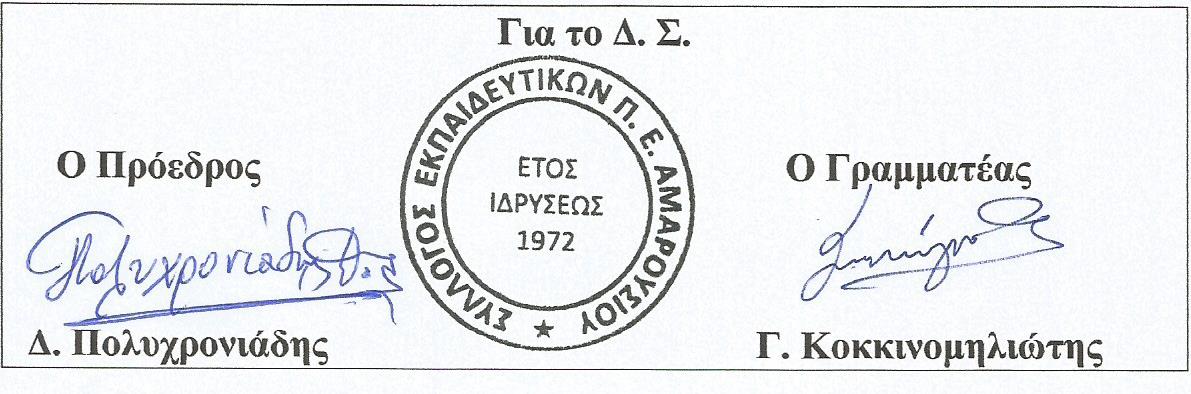 